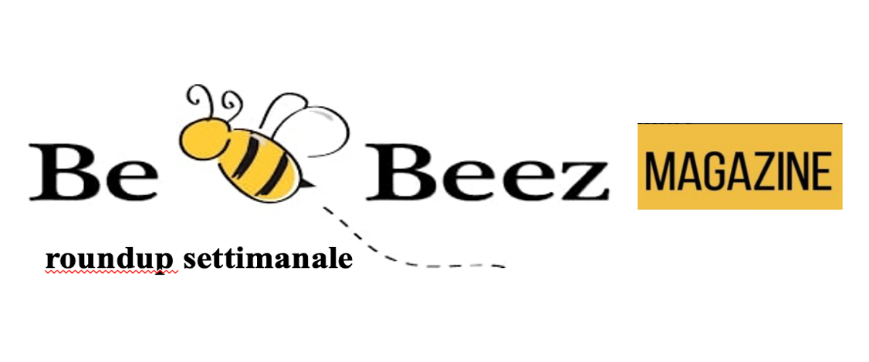 20 luglio 2024 - Le news del private capital Dal 13 al 19 luglio 2024
Per le news del weekend appuntamento lunedì su BeBeezSOMMARIOE’ufficiale, Ardian e Crédit Agricole Assurances venderanno il 49% di 2i Aeroporti ad Asterion Industrial Partners, per 800-900 mln euro19 luglio 2024 - https://bebeez.it/private-equity/939476/ Mini-ricapitalizzazione, da 1,7 mln euro, per Etro. Tutta sottoscritta dall’azionista di controllo L Catterton19 luglio 2024 - https://bebeez.it/private-equity/mini-ricapitalizzazione-da-17-mln-euro-per-etro-tutta-sottoscritta-dallazionista-di-controllo-l-catterton/ Wateralia (Ambienta sgr) rileva la tedesca Calpeda Pumpen (pompe ciclo integrato dell’acqua)19 luglio 2024 - https://bebeez.it/private-equity/wateralia-ambienta-sgr-rileva-la-tedesca-calpeda-pumpen-pompe-ciclo-integrato-dellacqua/ Guala Closures sale al 100% del produttore polacco DGS Poland, sinora controllato al 70%18 luglio 2024 - https://bebeez.it/private-equity/guala-closures-sale-al-100-del-produttore-polacco-dgs-poland-sinora-controllato-al-70/ FNAC Darty insieme al suo azionista principale, VESA Equity Investment, annuncia opa totalitaria su Unieuro17 luglio 2024 - https://bebeez.it/private-equity/fnac-darty-insieme-al-suo-azionista-principale-vesa-equity-investment-annuncia-opa-totalitaria-su-unieuro/ Nuovo shopping di Investindustrial in Spagna: acquisito indirettamente l’intero capitale di Delta Tecnic (coloranti per la plastica) tramite il fondo Growth III17 luglio 2024 - https://bebeez.it/private-equity/nuovo-shopping-di-investindustrial-in-spagna-acquisito-indirettamente-lintero-capitale-di-delta-tecnic-coloranti-per-la-plastica-tramite-il-fondo-growth-iii/ Dolomiti Energia Holding salirà al 100% di Hydro Dolomiti Energia. Niente da fare per i fondi Equitix, Tages Capital e i loro co-investitori17 luglio 2024 - https://bebeez.it/private-equity/dolomiti-energia-holding-salira-al-100-di-hydro-dolomiti-energia-niente-da-fare-per-i-fondi-equitix-tages-capital-e-i-loro-co-investitori/ ProA Capital acquisisce la totalità del Gruppo BAT (sistemi di protezione solare) dalla famiglia Barbieri17 luglio 2024 - https://bebeez.it/private-equity/proa-capital-acquisisce-la-totalita-del-gruppo-bat-sistemi-di-protezione-solare-dalla-famiglia-barbieri/ Castello sgr (Anima Holding, Oaktree Global Management) investe 135 milioni per il rifinanziamento e il rilancio dell’ex Grand Hotel Via Veneto a Roma17 luglio 2024 - https://bebeez.it/private-equity/castello-sgr-anima-holding-oaktree-global-management-investe-135-milioni-per-il-rifinanziamento-e-il-rilancio-dellex-grand-hotel-via-veneto-a-roma/ Digit’Ed, il polo dell’educational controllato da Nextalia sgr tramite il fondo Private Equity, rileva la quota di maggioranza del Gruppo Galgano Informatica16 luglio 2024 - https://bebeez.it/private-equity/digited-il-polo-delleducational-controllato-da-nextalia-sgr-tramite-il-fondo-private-equity-rileva-la-quota-di-maggioranza-del-gruppo-galgano-informatica/ NEW YORK (USA): CCMP Growth Advisors ha raccolto oltre 500 milioni di dollari per CCMP Capital Investors IV, che investe in aziende di medie dimensioni ad alta crescita nel mercato nordamericano nei settori dei beni di consumo e dell’industria. 19 luglio 2024 - https://bebeez.it/private-equity-breakfast/notizie-da-ani-vc-centamin-gulf-islamic-investments-ccmp-growth-advisors/DUBAI (EAU): Il gruppo Gulf Islamic Investments (GII) ha concluso i suoi accordi di finanziamento per investire nell’operatore e fornitore di servizi di scuole private con sede a Dubai GEMS Education.19 luglio 2024 - https://bebeez.it/private-equity-breakfast/notizie-da-ani-vc-centamin-gulf-islamic-investments-ccmp-growth-advisors/IL CAIRO (EGITTO): Centamin prevede di investire fino a 100 milioni di dollari nell’esplorazione e nella produzione di oro in Egitto nel corso del prossimo anno, ha dichiarato l’amministratore delegato Martin Horgan ad Asharq Business.19 luglio 2024 - https://bebeez.it/private-equity-breakfast/notizie-da-ani-vc-centamin-gulf-islamic-investments-ccmp-growth-advisors/NEW YORK (USA): Ani.VC, un fondo di venture capital per animali domestici con sede a New York, Miami, Florida e Santa Monica, California, è stato lanciato ufficialmente.19 luglio 2024 - https://bebeez.it/private-equity-breakfast/notizie-da-ani-vc-centamin-gulf-islamic-investments-ccmp-growth-advisors/ NEW YORK (USA): Palladium Equity Partners, (insieme alle sue affiliate, “Palladium”), una società di private equity del mercato medio, ha annunciato oggi di aver completato la vendita precedentemente annunciata della sua partecipazione di maggioranza in Trachte, un fornitore leader di edifici di protezione e controllo altamente ingegnerizzati con applicazioni mission-critical, a un’affiliata di nVent Electric per 695 milioni di dollari. 18 luglio 2024 - https://bebeez.it/private-equity-breakfast/notizie-da-dfj-growth-13books-capital-british-patient-capital-kfw-germany-isomer-capital-ipgl-thebad-company-menlo-ventures-palladium-equity-partners-nvent-electric/MENLO PARK (USA): Menlo Ventures, una società di capitale di rischio con sede a Menlo Park, California, ha annunciato l’Anthology Fund, un’iniziativa da 100 milioni di dollari creata in collaborazione con Anthropic, l’azienda all’avanguardia nella ricerca e nella sicurezza dell’intelligenza artificiale. 18 luglio 2024 - https://bebeez.it/private-equity-breakfast/notizie-da-dfj-growth-13books-capital-british-patient-capital-kfw-germany-isomer-capital-ipgl-thebad-company-menlo-ventures-palladium-equity-partners-nvent-electric/DENVER (USA): thebad.company, un fornitore di acceleratori aziendali per iniziative imprenditoriali di grande impatto con sede a Denver, Colorado, ha raccolto 2,3 milioni di dollari di finanziamenti18 luglio 2024 - https://bebeez.it/private-equity-breakfast/notizie-da-dfj-growth-13books-capital-british-patient-capital-kfw-germany-isomer-capital-ipgl-thebad-company-menlo-ventures-palladium-equity-partners-nvent-electric/LONDRA (INGHILTERRA): 13books Capital (ex Element Ventures), una società di capitali di rischio (VVC) con sede a Londra, Regno Unito, focalizzata sul settore fintech, ha annunciato la chiusura del suo nuovo fondo a 121 milioni di sterline. 18 luglio 2024 - https://bebeez.it/private-equity-breakfast/notizie-da-dfj-growth-13books-capital-british-patient-capital-kfw-germany-isomer-capital-ipgl-thebad-company-menlo-ventures-palladium-equity-partners-nvent-electric/MENLO PARK (USA): DFJ Growth, una società di venture capital in fase avanzata con sede a Menlo Park, California, focalizzata sulla tecnologia, ha raccolto quasi 1,05 miliardi di dollari per il suo ultimo fondo.  18 luglio 2024 - https://bebeez.it/private-equity-breakfast/notizie-da-dfj-growth-13books-capital-british-patient-capital-kfw-germany-isomer-capital-ipgl-thebad-company-menlo-ventures-palladium-equity-partners-nvent-electric/ GIAKARTA (FILIPPINE): Lhoopa, la società filippina di proptech, ha annunciato martedì il completamento con successo del suo round di finanziamenti da 80 milioni di dollari. 17 luglio 2024 - https://bebeez.it/private-equity-breakfast/notizie-da-yali-capital-up-partners-ae-industrial-partners-ifc-wavemaker-partners-pavilion-capital-10x-group-concentric-equity-partners-mirath-investments/BOCA RATON (USA): AE Industrial Partners, una società di private equity specializzata in servizi di sicurezza nazionale, aerospaziali e industriali, ha annunciato oggi la chiusura del suo terzo fondo di private equity di punta, AE Industrial Partners Fund III, con impegni di capitale totali pari a 1,28 miliardi di dollari. 17 luglio 2024 - https://bebeez.it/private-equity-breakfast/notizie-da-yali-capital-up-partners-ae-industrial-partners-ifc-wavemaker-partners-pavilion-capital-10x-group-concentric-equity-partners-mirath-investments/SANTA MONICA (USA): UP Partners, una società di venture capital in fase iniziale con sede a Santa Monica, California, focalizzata sulla mobilità multidimensionale, sta raccogliendo 230 milioni di dollari per il suo nuovo fondo. Secondo un modulo depositato presso la SEC, SUP Ventures II, LP, non ha ancora raccolto fondi.17 luglio 2024 - https://bebeez.it/private-equity-breakfast/notizie-da-yali-capital-up-partners-ae-industrial-partners-ifc-wavemaker-partners-pavilion-capital-10x-group-concentric-equity-partners-mirath-investments/BENGALURU (INDIA): Yali Capital, un fondo di investimento alternativo di categoria 2 approvato dal SEBI con sede a Bengaluru, India, ha annunciato il lancio del suo fondo di rischio deep tech17 luglio 2024 - https://bebeez.it/private-equity-breakfast/notizie-da-yali-capital-up-partners-ae-industrial-partners-ifc-wavemaker-partners-pavilion-capital-10x-group-concentric-equity-partners-mirath-investments/ BOSTON (USA): Manulife Investment Management (Manulife IM) ha chiuso il suo secondo fondo di fondi di private equity, Manulife Private Equity Partners II, con impegni per un totale di circa 810 milioni di dollari. 16 luglio 2024 - https://bebeez.it/private-equity-breakfast/notizie-da-bain-capital-reverence-capital-blackrock-fidelity-investments-franklin-templeton-state-street-global-advisors-i-squared-capital-mubadala-investment-co-qatar-investment-authority/NEW YORK (USA): Trill Impact ha chiuso il suo primo Ventures Fund, concentrandosi sul miglioramento della salute e dell’azione per il clima. La chiusura consente una crescita continua del portafoglio Ventures di Trill Impact, sostenendo aziende innovative che affrontano le sfide sanitarie e ambientali di domani.16 luglio 2024 - https://bebeez.it/private-equity-breakfast/notizie-da-bain-capital-reverence-capital-blackrock-fidelity-investments-franklin-templeton-state-street-global-advisors-i-squared-capital-mubadala-investment-co-qatar-investment-authority/MIAMI (USA): Mubadala Investment Co. e Qatar Investment Authority hanno investito più di 600 milioni di dollari in Transportation Equipment Network (TEN), il secondo più grande locatore di rimorchi a servizio completo del Nord America, costruito a partire dal 2021 dalla società di private equity specializzata in investimenti infrastrutturali I Squared Capital 16 luglio 2024 - https://bebeez.it/private-equity-breakfast/notizie-da-bain-capital-reverence-capital-blackrock-fidelity-investments-franklin-templeton-state-street-global-advisors-i-squared-capital-mubadala-investment-co-qatar-investment-authority/NEW YORK (USA): La società di private equity Bain Capital acquisterà Envestnet per 4,5 miliardi di dollari, aggiungendo al suo portafoglio un fornitore di software finanziario che annovera tra i suoi clienti 16 delle 20 maggiori banche statunitensi.16 luglio 2024 - https://bebeez.it/private-equity-breakfast/notizie-da-bain-capital-reverence-capital-blackrock-fidelity-investments-franklin-templeton-state-street-global-advisors-i-squared-capital-mubadala-investment-co-qatar-investment-authority/ MONTREAL (CANADA): TandemLaunch, startup studio consede a Montreal, Canada, specializzato in trasferimenti di tecnologia universitaria, ha tenuto la prima chiusura del TandemLaunch Ventures Fund IV, per un ricavato iniziale di oltre 27 milioni di dollari canadesi. 15 luglio 2024 - https://bebeez.it/private-equity-breakfast/notizie-da-arabia-saudita-seae-ventures-unseen-capital-zoe-foundry-principal-financial-group-reinsurance-group-of-america-tandemlaunch/REDWOOD CITY (USA): Zoë Foundry, uno studio di venture capital con sede negli Stati Uniti focalizzato esclusivamente sull’ecosistema dei benefit per i dipendenti, ha ricevuto un investimento di 5 milioni di dollari. 15 luglio 2024 - https://bebeez.it/private-equity-breakfast/notizie-da-arabia-saudita-seae-ventures-unseen-capital-zoe-foundry-principal-financial-group-reinsurance-group-of-america-tandemlaunch/BOSTON (USA): Seae Ventures, una società di investimenti con sede a Boston, Massachusetts, specializzata in aziende di servizi e tecnologie sanitarie in fase iniziale, ha acquisito Unseen Capital, una società di capitale di rischio con sede a New York City focalizzata sugli investimenti in innovatori che conoscono bene le sfide affrontate dalle comunità emarginate. 15 luglio 2024 - https://bebeez.it/private-equity-breakfast/notizie-da-arabia-saudita-seae-ventures-unseen-capital-zoe-foundry-principal-financial-group-reinsurance-group-of-america-tandemlaunch/RIIAD (KSA): Il “2024-H1 Saudi Arabia Venture Capital Report” ha rivelato che l’Arabia Saudita ha mantenuto il suo primo posto in MENA in termini di importo dei finanziamenti di Venture Capital nella prima metà del 2024, che ha visto un dispiegamento totale di VC di 412 milioni di dollari (1,5 miliardi di SAR).15 luglio 2024 - https://bebeez.it/private-equity-breakfast/notizie-da-arabia-saudita-seae-ventures-unseen-capital-zoe-foundry-principal-financial-group-reinsurance-group-of-america-tandemlaunch/ Teamsystem rifinanzia il debito con un nuovo bond da 700 mln euro, mentre Hg Capital cede a H&F la quota residua del 5,45% di capitale16 luglio 2024 - https://bebeez.it/private-debt/teamsystem-rifinanzia-il-debito-con-un-nuovo-bond-da-700-mln-euro-mentre-hg-capital-cede-a-hf-la-quota-residua-del-545-di-capitale/ Primo bond per Rino Mastrotto (NB Renaissance). Il gruppo colloca titoli per 320 mln euro16 luglio 2024 - https://bebeez.it/private-debt/primo-bond-per-rino-mastrotto-nb-renaissance-il-gruppo-colloca-titoli-per-320-mln-euro/ Recordati, la holding Rossini (CVC) rifinanzia il debito con un bond 1,85 mld euro. Rifinanziato anche il bond PIK da 750 mln a monte della catena15 luglio 2024 - https://bebeez.it/private-debt/recordati-la-holding-rossini-cvc-rifinanzia-il-debito-con-un-bond-185-mld-euro/ Atlas sgr, raccolti 25 mln euro per il primo closing dei primi due fondi, uno di private debt e l’altro di venture capital15 luglio 2024 - https://bebeez.it/private-debt/atlas-sgr-raccolti-25-mln-euro-per-il-primo-closing-dei-primi-due-fondi-uno-di-private-debt-e-laltro-di-venture-capital/ Gruppo Montenegro (Amaro Montenegro, Select Aperitivo, Vecchia Romagna) acquista il rum Pampero da Diageo (Smirnoff, Tanqueray, Johnny Walker…)19 luglio 2024 - https://bebeez.it/ma-e-corporate-finance/gruppo-montenegro-amaro-montenegro-select-aperitivo-vecchia-romagna-acquista-il-rum-pampero-da-diageo-smirnoff-tanqueray-johnny-walker/ Aran Cucine ottiene un finanziamento di 9 mln euro da UniCredit. C’è la Garanzia Futuro di SACE19 luglio 2024  - https://bebeez.it/ma-e-corporate-finance/aran-cucine-ottiene-un-finanziamento-di-9-mln-euro-da-unicredit-ce-la-garanzia-futuro-di-sace/ Saverio Merlo, ceo e azionista della torinese Akronos Technologies, si compra il restante 50% dell’azienda dalla famiglia Cravero19 luglio 2024 - https://bebeez.it/ma-e-corporate-finance/saverio-merlo-ceo-e-azionista-della-torinese-akronos-technologies-si-compra-il-restante-50-dellazienda-dalla-famiglia-cravero/ OVS spa (TIP) perfeziona l’accordo di investimento in Goldenpoint sottoscrivendo un prestito obbligazionario convertibile ed acquisendo il 3%, per 3mln18 luglio 2024 - https://bebeez.it/ma-e-corporate-finance/ovs-spa-tip-perfeziona-laccordo-di-investimento-in-goldenpoint-sottoscrivendo-un-prestito-obbligazionario-convertibile-ed-acquisendo-il-3-per-3mln/ Fratelli Piacenza spa (tessile e lanificio) punta sull’m&a per crescere e accorpa tutte le società acquisite nel nuovo Piacenza Group18 luglio 2024 - https://bebeez.it/ma-e-corporate-finance/fratelli-piacenza-spa-tessile-e-lanificio-punta-sullma-per-crescere-e-accorpa-tutte-le-societa-acquisite-nel-nuovo-piacenza-group/ CDP, nominato il nuovo Cda, confermati nei rispettivi ruoli di presidente e amministratore delegato, rispettivamente, Giovanni Gorno Tempini e Dario Scannapieco16  luglio 2024 - https://bebeez.it/ma-e-corporate-finance/cdp-nominato-il-nuovo-cda-confermati-nei-rispettivi-ruoli-di-presidente-e-amministratore-delegato-rispettivamente-giovanni-gorno-tempini-e-dario-scannapieco/ Il Borro Tenuta Agricola, prima acquisizione nel vino per la società di Ferruccio Ferragamo che ha rilevato Pinino srl Società Agricola (Brunello e Rosso di Montalcino)16 luglio 2024 - https://bebeez.it/ma-e-corporate-finance/il-borro-tenuta-agricola-prima-acquisizione-nel-vino-per-la-societa-di-ferruccio-ferragamo-che-ha-rilevato-pinino-srl-societa-agricola-brunello-e-rosso-di-montalcino/ Soobeat Media (EV Capital) rileva la storica tv Telecittà di Vigonza. Dopo 45 anni, la famiglia Vassallo lascia16 luglio 2024 - https://bebeez.it/ma-e-corporate-finance/soobeat-media-ev-capital-rileva-la-storica-tv-telecitta-di-vigonza-dopo-45-anni-la-famiglia-vassallo-lascia/ Affide rifinanzia il debito con una nuova linea multi-tranche da 330 mln euro15 luglio 2024 - https://bebeez.it/ma-e-corporate-finance/affide-rifinanzia-il-debito-con-una-nuova-linea-multi-tranche-da-330-mln-euro/ Qaplà, il software che semplifica la vita agli operatori e-commerce, acquista Transactionale, piattaforma di cross-advertising di Flyer Tech15 luglio 2024 - https://bebeez.it/ma-e-corporate-finance/qapla-il-software-che-semplifica-la-vita-agli-operatori-e-commerce-acquista-transactionale-piattaforma-di-cross-advertising-di-flyer-tech/ Le birre di Interbrau si salvano con la riorganizzazione del gruppo e l’accordo con banche e fisco: conclusa la procedura di composizione negoziata della crisi19 luglio 2024 - https://bebeez.it/crisi-rilanci/le-birre-di-interbrau-si-salvano-con-la-riorganizzazione-del-gruppo-e-laccordo-con-banche-e-fisco-conclusa-la-procedura-di-composizione-negoziata-della-crisi/ A Efesto Credit Fund di Finint sgr e doNext altri 300 mln euro lordi di UTP da tre banche17 luglio 2024 - https://bebeez.it/npl/a-efesto-credit-fund-di-finint-sgr-e-donext-altri-300-mln-euro-lordi-di-utp-da-tre-banche/ La Perla Manufacturing, in amministrazione straordinaria, si assicura 500 mila euro di nuova finanza da Tyche Bank, al suo primo deal15 luglio 2024 - https://bebeez.it/crisi-rilanci/la-perla-manufacturing-in-amministrazione-straordinaria-si-assicura-500-mila-euro-di-nuova-finanza-da-tyche-bank-al-suo-primo-deal/ GWC Italia pronta al rilancio con Pietro Fiorentini spa e B4 Investimenti sgr, che sottoscrivono aumento di capitale da 12 mln euro15 luglio 2024 - https://bebeez.it/crisi-rilanci/gwc-italia-pronta-al-rilancio-con-pietro-fiorentini-spa-e-b4-investimenti-sgr-che-sottoscrivono-aumento-di-capitale-da-12-mln-euro/ Primo round da 2 mln euro per la piattaforma per informazioni e dati sulla sostenibilità illuminem. Fondata da Andrea Gori, è valutata 12 mln18 luglio 2024 - https://bebeez.it/greenbeez/primo-round-da-2-mln-euro-per-la-piattaforma-per-informazioni-e-dati-sulla-sostenibilita-illuminem-valutata-12-mln/ Ambienta sgr, con 15 nuovi ingressi da inizio anno a Milano, Londra e Monaco, rafforza private equity, private credit e public markets18 luglio 2024 - https://bebeez.it/greenbeez/ambienta-sgr-con-15-nuovi-ingressi-da-inizio-anno-a-milano-londra-e-monaco-rafforza-private-equity-private-credit-e-public-markets/ Primo Ventures sgr lancia il nuovo fondo di venture capital Primo Climate, che al primo closing raccoglie 40 mln euro da CDP Venture Capital sgr19 luglio 2024 - https://bebeez.it/venture-capital/primo-ventures-sgr-lancia-il-nuovo-fondo-di-venture-capital-primo-climate-che-al-primo-closing-raccoglie-40-mln-euro-da-cdp-venture-capital-sgr/ Rancilio Cube SICAF lancia il secondo comparto, con 50 mln euro di dotazione da investire in fondi di venture capital internazionali18 luglio 2024 - https://bebeez.it/venture-capital/rancilio-cube-sicaf-lancia-il-secondo-comparto-con-50-mln-euro-di-dotazione-da-investire-in-fondi-di-venture-capital-internazionali/ Cubbit (enabler cloud) chiude nuovo round da 12,5 mln di dollari, in cui reinvestono Azimut Libera Impresa sgr – Azimut Digitech Fund, CDP Venture Capital sgr e Primo Ventures18 luglio 2024 -  https://bebeez.it/venture-capital/cubbit-enabler-cloud-chiude-nuovo-round-da-125-mln-di-dollari-in-cui-reinvestono-azimut-libera-impresa-sgr-azimut-digitech-fund-cdp-venture-capital-sgr-e-primo-ventures/ PhotonPath, il fondo deep tech Deep Blue Ventures effettua investimento strategico, primo passo di un round da 5mln da chiudere entro il 202417 luglio 2024 - https://bebeez.it/venture-capital/photonpath-il-fondo-deep-tech-deep-blue-ventures-effettua-investimento-strategico-primo-passo-di-un-rounda-da-5mln-da-chiudere-entro-il-2024/ Bio4Dreams spa, entra nel capitale Neva sgr, società di venture capital del Gruppo Intesa Sanpaolo17 luglio 2024 - https://bebeez.it/venture-capital/bio4dreams-spa-entra-nel-capitale-neva-sgr-societa-di-venture-capital-del-gruppo-intesa-sanpaolo/ Al via Indaco Ventures I – Parallel Lombardia di Indaco Venture Partners sgr, per gestire i 14,6 mln euro del fondo di fondi Lombardia Venture16 luglio 2024 - https://bebeez.it/venture-capital/al-via-indaco-ventures-i-parallel-lombardia-di-indaco-venture-partners-sgr-per-gestire-i-146-mln-euro-del-fondo-di-fondi-lombardia-venture/ La scaleup della cybersecurity Exein incassa nuovo round da 15 mln euro. Lo guida 33N15  luglio 2024 - https://bebeez.it/venture-capital/la-scaleup-della-cybersecurity-exein-incassa-nuovo-round-da-15-mln-euro-lo-guida-33n/ La biotech Biogenera raccoglie oltre 1,5 mln euro in equity crowdfunding su Mamacrowd. Vicino lo sbarco sulla Borsa Parigi18 luglio 2024 - https://bebeez.it/crowdfunding/la-biotech-biogenera-raccoglie-oltre-15-mln-euro-in-equity-crowdfunding-su-mamacrowd-vicino-lo-sbarco-sulla-borsa-parigi/ Poker di nuove autorizzazioni a operare in Europa per quattro nuove piattaforme di crowdfunding italiane16 luglio 2024 - https://bebeez.it/crowdfunding/poker-di-nuove-autorizzazioni-a-operare-in-europa-per-quattro-nuove-piattaforme-di-crowdfunding-italiane/ Trusters (CrowdFundMe) stringe una partnership con Simplex Domus, startup specializzata nel comparto degli immobili all’asta16 luglio 2024 - https://bebeez.it/crowdfunding/trusters-crowdfundme-stringe-una-partnership-con-simplex-domus-startup-specializzata-nel-comparto-degli-immobili-allasta/ CDP colloca il primo digital bond su blockchain sulla base del nuovo Decreto Fintech. Lo sottoscrive tutto Intesa Sanpaolo19 luglio 2024 - https://bebeez.it/fintech/cdp-colloca-il-primo-digital-bond-su-blockchain-sulla-base-del-nuovo-decreto-fintech-lo-sottoscrive-tutto-intesa-sanpaolo/ HUI, la super-app per startup, pmi e investitori, si assicura un impegno di investimento da 25 mln euro da Nimbus Capital15 luglio 2024 - https://bebeez.it/fintech/hui-la-super-app-per-startup-pmi-e-investitori-si-assicura-un-impegno-di-investimento-da-25-mln-euro-da-nimbus-capital/ Central Sicaf si assicura un finanziamento da 290 mln euro da un pool di banche19 luglio 2024 - https://bebeez.it/real-estate-2/central-sicaf-si-assicura-un-finanziamento-da-290-mln-euro-da-un-pool-di-banche/ Deka Immobilien, attraverso DIE Italy sicaf, cede due immobili logistici a Castel San Giovanni (Piacenza)19 luglio 2024 - https://bebeez.it/real-estate-2/deka-immobilien-attraverso-die-italy-sicaf-cede-due-immobili-logistici-a-castel-san-giovanni-piacenza/ Hines e Clessidra siglano il deal sui campeggi di lusso The Human Company. Operazione da 120 mln euro18 luglio 2024 - https://bebeez.it/real-estate-2/hines-e-clessidra-siglano-il-deal-sui-campeggi-di-lusso-the-human-company-operazione-da-120-mln-euro/ CDP Real Asset sgr completa, per 24,6 mln, la vendita dell’ex Ospedale al mare di Venezia alla società Mare della tedesca CompuGroup Medical18 luglio 2024 - https://bebeez.it/real-estate-2/cdp-real-asset-sgr-completa-per-246-mln-la-vendita-dellex-ospedale-al-mare-di-venezia-alla-societa-mare-della-tedesca-compugroup-medical/ Renovalo cresce nel mondo energy e acquisisce Stil Termica. Intanto smobilizza l’80% dei crediti fiscali maturati a fine 202317 luglio 2024  - https://bebeez.it/real-estate-2/renovalo-cresce-nel-mondo-energy-e-acquisisce-stil-termica-intanto-smobilizza-l80-dei-crediti-fiscali-maturati-a-fine-2023/ PGIM Real Estate cede all’operatore di camping Sandaya un portafoglio di strutture premium in Veneto e Toscana17 luglio 2024 - https://bebeez.it/real-estate-2/pgim-real-estate-cede-alloperatore-di-camping-sandaya-un-portafoglio-di-strutture-premium-in-veneto-e-toscana/ Il Fondo Geras 2 di REAM sgr si rafforza nell’hôtellerie e realizza un’operazione di sale and lease back sull’Algilà Ortigia Charme Hotel17  luglio 2024 - https://bebeez.it/real-estate-2/il-fondo-geras-2-di-ream-sgr-si-rafforza-nellhotellerie-e-realizza-unoperazione-di-sale-and-lease-back-sullalgila-ortigia-charme-hotel/ Il progetto di riqualificazione dell’ex Ospedale Militare San Gallo di Firenze passa da GB Invest Holding a Liagre Hospitality Ventures Limited di Singapore16 luglio 2024 - https://bebeez.it/real-estate-2/il-progetto-di-riqualificazione-dellex-ospedale-militare-san-gallo-di-firenze-passa-da-gb-invest-holding-a-liagre-hospitality-ventures-limited-di-singapore/ Investire sgr (Gruppo Banca Finnat) si allea con Patron Capital per investire 150 mln nel settore immobiliare residenziale a Roma16 luglio 2024 - https://bebeez.it/real-estate-2/investire-sgr-gruppo-banca-finnat-si-allea-con-patron-capital-per-investire-150-mln-nel-settore-immobiliare-residenziale-a-roma/ Trading Floor: La riscossa di Ares CRE (+9,6%) in una settimana da ricordare. Scivola invece Blackstone Secured Lending (-3%)15 luglio 2024 - https://bebeez.it/private-equity-breakfast/trading-floor-la-riscossa-di-ares-cre-96-in-una-settimana-da-ricordare-scivola-invece-blackstone-secured-lending-3/BUDAPEST (UNGHERIA): Secondo il Budapest Research Forum (BRF), la domanda totale di spazi per uffici a Budapest è aumentata del 21% su base annua, raggiungendo i 238.400 mq, di cui 105.860 mq di assorbimento netto. 19 luglio 2024 - https://bebeez.it/rebreakfast/notizie-da-panattoni-ubm-development-czechia-iwg-regus-budapest-research-forum/BUDAPEST (UNGHERIA): L’edificio per uffici Regus Fészek è stato inaugurato a Pécs e ha come primo inquilino Fressnapf International Business Services (FIBS). FIBS è il centro commerciale internazionale del Gruppo Fressnapf, il più grande rivenditore omnicanale di prodotti per animali domestici in Europa, presente in 14 mercati europei. 19 luglio 2024 - https://bebeez.it/rebreakfast/notizie-da-panattoni-ubm-development-czechia-iwg-regus-budapest-research-forum/PRAGA (CECHIA): UBM Development Czechia ha ricevuto l’autorizzazione all’uso edilizio per il progetto residenziale Astrid Garden a Holešovice, Praga. I nuovi proprietari si trasferiranno nell’autunno del 2024.19 luglio 2024 - https://bebeez.it/rebreakfast/notizie-da-panattoni-ubm-development-czechia-iwg-regus-budapest-research-forum/VARSAVIA (POLONIA): Panattoni ha completato un altro sviluppo BTS (built-to-suit). Il produttore statunitense di componenti per linee di produzione Maxcess ha aperto quello che ora è il suo principale stabilimento di produzione europeo a Fałkowo. 19 luglio 2024 - https://bebeez.it/rebreakfast/notizie-da-panattoni-ubm-development-czechia-iwg-regus-budapest-research-forum/ PRAGA (REPUBBLICA CECA): AEW ha annunciato il riconoscimento BREEAM New Construction ‘Outstanding’ con un punteggio dell’88,1% per il suo sviluppo logistico brownfield di 36.400 mq recentemente completato, “the Platform” a Plzeň, nella Repubblica Ceca. 18 luglio 2024 - https://bebeez.it/rebreakfast/notizie-da-mission-street-bgo-weston-homes-passerinvest-group-aew-2/PRAGA (REPUBBLICA CECA): Quest’anno a marzo Passerinvest Group ha inaugurato l’edificio per uffici Roztyly Plaza, che, oltre alle aree amministrative, offre 1.600 mq di spazio commerciale al piano terra e altri 700 mq dedicati a una mensa con bar. Le unità commerciali situate al piano terra dell’edificio di sette piani sono ora completamente affittate18 luglio 2024 - https://bebeez.it/rebreakfast/notizie-da-mission-street-bgo-weston-homes-passerinvest-group-aew-2/TAKELEY (INGHILTERRA): Weston Homes ha ottenuto l’approvazione urbanistica per il suo nuovo sviluppo su Jacks Lane, a Takeley, che fornirà 40 nuove case di alta qualità. Lo sviluppo enfatizza convenienza e sostenibilità, con il 40% di alloggi a prezzi accessibili. Questo progetto riflette l’impegno di Weston Homes nel creare comunità inclusive e rispettose dell’ambiente.18 luglio 2024 - https://bebeez.it/rebreakfast/notizie-da-mission-street-bgo-weston-homes-passerinvest-group-aew-2/LONDRA (INGHILTERRA): Mission Street e BGO hanno firmato una partnership con la società leader in biotecnologia Nucleome Therapeutics (Nucleome) come inquilino di riferimento nel primo schema scientifico commerciale appositamente costruito nel centro di Oxford.18 luglio 2024 - https://bebeez.it/rebreakfast/notizie-da-mission-street-bgo-weston-homes-passerinvest-group-aew-2/ BUDAPEST (UNGHERIA): CA Immo e Morgan Stanley hanno firmato un contratto di locazione a lungo termine per circa 20.000 mq negli edifici per uffici Millennium Tower I-III di Budapest.  Il prolungamento del contratto di locazione, che comprende un’ulteriore espansione di 1.700 mq, è la più grande operazione di rinnovo degli affitti a Budapest degli ultimi cinque anni.17 luglio 2024 - https://bebeez.it/rebreakfast/notizie-da-altern-capital-panattoni-immocap-ca-immo-e-morgan-stanley/BRATISLAVA (REPUBBLICA CECA): Lo sviluppatore Immocap ha confermato l’acquisizione del terreno proprio di fronte alla stazione ferroviaria Bratislava – Nové Mesto, riporta Yimba.sk. Il precedente proprietario, Merius, ha pianificato di costruire il progetto residenziale Semiramis su questo terreno esposto tra la stazione e il lago Kuchajda.17 luglio 2024 - https://bebeez.it/rebreakfast/notizie-da-altern-capital-panattoni-immocap-ca-immo-e-morgan-stanley/VARSAVIA (POLONIA): Panattoni ha firmato un contratto di locazione per oltre 16.000 mq nel Panattoni Park Goleniów I con l’operatore logistico Fiege. Con questo accordo, l’intero parco di 60.000 mq è stato completamente commercializzato. 17 luglio 2024 - https://bebeez.it/rebreakfast/notizie-da-altern-capital-panattoni-immocap-ca-immo-e-morgan-stanley/LONDRA (INGHILTERRA): Altern Capital, una società di gestione degli investimenti focalizzata sugli investimenti immobiliari, ha lanciato il suo primo fondo di investimento alternativo (FIA) di categoria II approvato dal SEBI denominato JIRAAF AU INDIA REAL ESTATE FUND – I. La dimensione target di questo fondo è di 250 crore di rupie, con un’opzione greenshoe aggiuntiva di 100 crore di rupie, afferma il comunicato.17 luglio 2024 - https://bebeez.it/rebreakfast/notizie-da-altern-capital-panattoni-immocap-ca-immo-e-morgan-stanley/ LONDRA (INGHILTERRA): Legal & General annuncia il lancio dell’L&G Affordable Housing Fund (“il Fondo”), insieme a un impegno di 125 milioni di sterline da parte del Local Government Pension Scheme (LGPS), ACCESS, una collaborazione di Central, Eastern e Southern Shires, composta da 11 LGPS Administering Authorities con asset per un totale di circa 40 miliardi di sterline.16 luglio 2024  - https://bebeez.it/rebreakfast/notizie-da-precordia-capital-aviva-investors-packaged-living-barratt-homes-revetas-capital-vectr-holdings-cerberus-capital-management-legal-general/BUCAREST (ROMANIA): Revetas Capital ha ceduto il parco uffici premium The Landmark a Vectr Holdings, tramite la sua sussidiaria Vectr Realty. Vectr Realty ha acquisito l’asset da fondi gestiti da Revetas Capital in partnership con affiliate di Cerberus Capital Management tramite un accordo azionario. I termini della transazione non sono stati divulgati. 16 luglio 2024  - https://bebeez.it/rebreakfast/notizie-da-precordia-capital-aviva-investors-packaged-living-barratt-homes-revetas-capital-vectr-holdings-cerberus-capital-management-legal-general/CAMBRIDGE (INGHILTERRA): Aviva Investors ha accettato di finanziare in anticipo la creazione di 101 case unifamiliari a Cambridge, continuando la sua partnership di sviluppo con Packaged Living.16 luglio 2024  - https://bebeez.it/rebreakfast/notizie-da-precordia-capital-aviva-investors-packaged-living-barratt-homes-revetas-capital-vectr-holdings-cerberus-capital-management-legal-general/VARSAVIA (POLONIA): Precordia Capital Sp. z oo ., di proprietà di Jerzy Motz, e Septyma Sp. z oo, il cui proprietario è Piotr Beaupre, sono diventate titolari del 66% delle azioni del parco commerciale Street Mall Vis a Vis Wilanów situato in ul. Przyczołkowska 219 a Varsavia.16 luglio 2024  - https://bebeez.it/rebreakfast/notizie-da-precordia-capital-aviva-investors-packaged-living-barratt-homes-revetas-capital-vectr-holdings-cerberus-capital-management-legal-general/ AMSTERDAM (OLANDA): Multi Corporation ha concordato con il fondo di private equity olandese Mentha di vendere i primi quattro piani inner-linked del suo complesso di uffici YOUROWN ad Amsterdam. Di conseguenza, l’edificio è ora pre-venduto per oltre il 50%.15 luglio 2024 - https://bebeez.it/rebreakfast/notizie-da-revetas-capital-vectr-holdings-cerberus-capital-management-gatehouse-investment-management-persimmon-homes-fsb-ncc-multi-corporation-mentha/COPENHAGHEN (DANIMARCA): Fsb e la ristrutturazione di Dommerparken sono inclusi nell’accordo quadro fsbHJEM, in base al quale NCC, insieme ad altri partner selezionati strategicamente, sta realizzando un’ampia ristrutturazione delle scorte di fsb. 15 luglio 2024 - https://bebeez.it/rebreakfast/notizie-da-revetas-capital-vectr-holdings-cerberus-capital-management-gatehouse-investment-management-persimmon-homes-fsb-ncc-multi-corporation-mentha/LONDRA (INGHILTERRA): Gatehouse Investment Management ha acquisito 82 case unifamiliari da costruire a scopo di affitto da Persimmon Homes per 21,9 milioni di euro, nell’ambito della sua joint venture con Carlyle.15 luglio 2024 - https://bebeez.it/rebreakfast/notizie-da-revetas-capital-vectr-holdings-cerberus-capital-management-gatehouse-investment-management-persimmon-homes-fsb-ncc-multi-corporation-mentha/BUCAREST (ROMANIA): Revetas Capital ha ceduto il parco uffici premium The Landmark a Vectr Holdings, tramite la sua sussidiaria Vectr Realty. Vectr Realty ha acquisito l’asset da fondi gestiti da Revetas Capital in partnership con affiliate di Cerberus Capital Management tramite un accordo azionario. I termini della transazione non sono stati divulgati. 15 luglio 2024 - https://bebeez.it/rebreakfast/notizie-da-revetas-capital-vectr-holdings-cerberus-capital-management-gatehouse-investment-management-persimmon-homes-fsb-ncc-multi-corporation-mentha/ Venture capital, il 28% degli investimenti nei primo semestre viene dalle corporate, il 50% da investitori esteri18 luglio 2024 - https://bebeez.it/studi-e-approfondimenti/venture-capital-il-28-degli-investimenti-nei-primo-semestre-viene-dalle-corporate-il-50-da-investitori-esteri/ “Ritratti” alla Galleria Palazzo a Firenze fino al 27 luglio14 luglio 2024 - https://bebeez.it/arte/ritratti-alla-galleria-palazzo-a-firenze/ Nel bunker militare dell’aeroporto Nicelli apre fino al 29 settembre la mostra “Da Venezia al mondo, tra la guerra e la dolce vita: 1940-1961”14 luglio 2024 - https://bebeez.it/arte/nel-bunker-militare-dellaeroporto-nicelli-apre-la-mostra-da-venezia-al-mondo-tra-la-guerra-e-la-dolce-vita-1940-1961/ Quarant’anni di Ambiente14 luglio 2024 - https://bebeez.it/arte/quarantanni-di-ambiente/ L’insolito dittico “Edgar” e “Le Villi” ha aperto il Festival Puccini di Torre del Lago (Viareggio) il 12 luglio14 luglio 2024 - https://bebeez.it/arte/linsolito-dittico-edgar-e-le-villi-ad-aprire-il-festival-puccini/ “Si Può Fare Band”, quando la cultura incontra la disabilità13 luglio 2024 - https://bebeez.it/arte/si-puo-fare-band-quando-la-cultura-incontra-la-disabilita/ “Vincenzo Castella. Rinascimento, luce naturale” alla Rocca Roveresca di Senigallia fino al 7 novembre13 luglio 2024 - https://bebeez.it/arte/vincenzo-castella-rinascimento-luce-naturale-2/ Prosegue la rassegna Estate al Castello Sforzesco fra true crime e Opera in jazz13 luglio 2024 - https://bebeez.it/arte/estate-al-castello-sforzesco-di-milano-fra-true-crime-e-opera-in-jazz/ Si chiama “Atlas” la nuova edizione del Festival di Fotografia di Savignano sul Rubicone13 luglio 2024 - https://bebeez.it/arte/atlas-33a-edizione-del-festival-di-fotografia-di-savignano-sul-rubicone/ Intesa Sanpaolo e Marsilio presentano on Art Pesaro. Al Teatro Sperimentale dal 27 ottobre al 1° dicembre13 luglio 2024  - https://bebeez.it/arte/intesa-sanpaolo-e-marsilio-presentano-on-art-pesaro-al-teatro-sperimentale-dal-27-ottobre-al-1-dicembre/ È online BeBeez Headlines News di oggi 19 luglio, il podcast che riassume le notizie pubblicate ogni mattina da BeBeez19 luglio 2024 - https://bebeez.it/bebeez-podcast/e-online-bebeez-headlines-news-di-oggi-19-luglio-il-podcast-che-riassume-le-notizie-pubblicate-ogni-mattina-da-bebeez-2/ È online BeBeez Headlines News di oggi 18 luglio, il podcast che riassume le notizie pubblicate ogni mattina da BeBeez18 luglio 2024 - https://bebeez.it/bebeez-podcast/e-online-bebeez-headlines-news-di-oggi-18-luglio-il-podcast-che-riassume-le-notizie-pubblicate-ogni-mattina-da-bebeez-3/ È online BeBeez Headlines News di oggi 17 luglio, il podcast che riassume le notizie pubblicate ogni mattina da BeBeez17 luglio 2024  - https://bebeez.it/bebeez-podcast/e-online-bebeez-headlines-news-di-oggi-17-luglio-il-podcast-che-riassume-le-notizie-pubblicate-ogni-mattina-da-bebeez-2/ È online BeBeez Headlines News di oggi 16 luglio, il podcast che riassume le notizie pubblicate ogni mattina da BeBeez16 luglio 2024 - https://bebeez.it/bebeez-podcast/e-online-bebeez-headlines-news-di-oggi-16-luglio-il-podcast-che-riassume-le-notizie-pubblicate-ogni-mattina-da-bebeez-2/ È online BeBeez Headlines News di oggi 15 luglio, il podcast che riassume le notizie pubblicate ogni mattina da BeBeez15 luglio 2024 - https://bebeez.it/bebeez-podcast/e-online-bebeez-headlines-news-di-oggi-15-luglio-il-podcast-che-riassume-le-notizie-pubblicate-ogni-mattina-da-bebeez/ PRIVATE EQUITY E SPAC2PRIVATE CAPITAL nel mondo                       3PRIVATE DEBT7M&A E CORPORATE FINANCE                     8                 CRISI & RILANCI9GREENBEEZ                     10          VENTURE CAPITAL10CROWDFUNDING11FINTECH12REAL ESTATE12REAL ESTATE nel mondo13DATI E ANALISI17ARTE & FINANZA17BEBEEZ PODCAST                     18